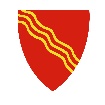 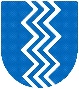 DatostartVanskeområdeBeskriv vanskane, bakgrunn for tiltakTiltakBeskriv tiltaket, organiseringa, samarbeid som er blitt gjort, skal gjerast. Periode for utprøving. EvalueringEvaluer tiltaket, konklusjonen, resultat. Kva er vegen vidare? Kven er ansvarleg? Dato for evalueringOg sign: 